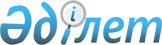 Об организации общественных работ в районе
					
			Утративший силу
			
			
		
					Постановление акимата Бухар-Жырауского района Карагандинской области от 25 ноября 2013 года № 42/02. Зарегистрировано Департаментом юстиции Карагандинской области 19 декабря 2013 года № 2458. Утратило силу постановлением акимата Бухар-Жырауского района Карагандинской области от 2 сентября 2016 года № 29/02      Сноска. Утратило силу постановлением акимата Бухар-Жырауского района Карагандинской области от 02.09.2016 № 29/02.

      В соответствии с Законом Республики Казахстан от 23 января 2001 года "О местном государственном управлении и самоуправлении в Республике Казахстан", на основании подпункта 5) статьи 7 и подпункта 2) пункта 5 статьи 20 Закона Республики Казахстан от 23 января 2001 года "О занятости населения", в целях реализации постановления Правительства Республики Казахстан от 19 июня 2001 года № 836 "О мерах по реализации Закона Республики Казахстан от 23 января 2001 года "О занятости населения", акимат района ПОСТАНОВЛЯЕТ:

      1. Утвердить на 2014 год перечень организаций, в которых будут проводиться общественные работы, виды и объемы общественных работ согласно приложению к настоящему постановлению.

      2. Государственному учреждению "Отдел занятости и социальных программ Бухар-Жырауского района" (Алексеева Н.Г.):

      1) осуществлять направление безработных на общественные работы в соответствии с утвержденным перечнем, в пределах средств, предусмотренных в бюджете района на проведение общественных работ;

      2) предусмотреть при заключении договоров с организациями на выполнение общественных работ возможность последующего трудоустройства;

      3) оплату труда безработных, направленных на общественные работы, производить из средств местного бюджета, за отработанное время путем зачисления на лицевые счета безработных в банках второго уровня;

      4) оплату труда безработных, направленных на общественные работы производить в размере одной минимальной заработной платы;

      5) утвердить продолжительность рабочего времени одного безработного, направленного на общественные работы – не более 40 часов в неделю, учитывая ограничения, предусмотренные трудовым законодательством Республики Казахстан, с двумя выходными днями, обеденным перерывом не менее одного часа.

      3. Государственному учреждению "Отдел экономики и финансов Бухар-Жырауского района" (Аймагамбетова С.К.) обеспечить своевременное выделение денежных средств на оплату труда безработных, занятых на общественных работах.

      4. Контроль за исполнением данного постановления возложить на заместителя акима района Али Асхата Сағадиұлы.

      5. Настоящее постановление вводится в действие по истечении десяти календарных дней после дня его первого официального опубликования.

 Перечень
организаций, виды и объемы общественных работ,
организуемых для безработных на 2014 год
					© 2012. РГП на ПХВ «Институт законодательства и правовой информации Республики Казахстан» Министерства юстиции Республики Казахстан
				Аким Бухар-Жырауского района

Н. Кобжанов

Приложение
к постановлению акимата района
от 25 ноября 2013 года № 42/02№

Наименование организаций и учреждений

Количество человек

Виды работ и услуг

Срок участия в ОР (месяц)

Объем работ

1

Филиал Бухар-Жырауского района Карагандинской области республиканского государственного казенного предприятия "Государственный центр по выплате пенсий Министерства труда и социальной защиты населения Республики Казахстан"

2

Помощь в обработке и сканировании архива текущего и длительного хранения пенсионных и личных дел.

11

14000 дел

2

Государственное учреждение "Бухар-Жырауский районный отдел занятости и социальных программ"

18

Помощь в оказании социальных услуг на дому одиноким инвалидам и престарелым гражданам

1-11

75 человек

3

Государственное учреждение "Центр работы с молодежью Бухар-Жырауского района"

30

Помощь в организации работы с подростками и молодежью

8

7000 человек

4

Государственное учреждение "Отдел по делам обороны Бухар-Жырауского района"

9

Помощь в работе с населением по призыву в ряды Вооруженных сил, доставке повесток

11

3500 человек

5

Государственное учреждение "Налоговое управление по Бухар-Жыраускому району"

10

Помощь в работе с населением, доставке уведомлений и квитанции по уплате налогов на имущество, транспортные средства

11

10000 штук

6

Государственное учреждение "Управление внутренних дел Бухар-Жырауского района"

5

Помощь в сборе и оформлении документов необходимых для регистрации и документирования оралманов, ведении картотеки учета транспортных средств, оформлении номенклатурной документации, помощь в работе с документацией

11

6000 штук

7

Государственное учреждение "Управление юстиции Бухар-Жырауского района"

3

Помощь в работе по обработке документов в органах юстиции

11

18000 штук

8

Государственное учреждение "Отдел строительства, архитектуры и градостроительства Бухар-Жырауского района"

2

Помощь в ведении электронной базы "Адресный регистр"

11

3000 штук

9

Государственное учреждение "Аппарат акима Бухар-Жырауского района"

2

Помощь в ведении документооборота, электронной базы автоматизированной информационной системы

11

2000 штук

10

Государственное учреждение "Прокуратура Бухар-Жырауского района"

2

Помощь в ведении документооборота, входящей и исходящей корреспонденции

11

2000 штук

11

Государственные учреждения аппаратов акимов сел, поселков и сельских округов Бухар-Жырауского района.

320

Помощь в формирование пакета документов необходимых для назначения Государственного детского пособия, адресной социальной помощи и других видов социальной помощи, озеленении и благоустройстве сел и поселков

1-11

8000 дел

12

Государственное учреждение "Отдел образования, физической культуры и спорта Бухар-Жырауского района"

2

Помощь в ведении электронной базы, обработке документов

11

2000 дел

13

Государственное учреждение "Отдел земельных отношений Бухар-Жыраского района"

3

Помощь в формировании кадастровых материалов

11

2000 штук

14

Государственное учреждение "Бухар-Жырауский отдел культуры и развития языков"

2

Помощь в работе с документацией

11

1400 дел

15

Государственное учреждение "Бухар-Жырауский отдел жилищно-коммунального хозяйства, пассажирского транспорта и автомобильных дорог"

2

Помощь в работе жилищной инспекции

11

700 дел

16

Государственное учреждение "Отдел предпринимательства Бухар-Жырауского района"

2

Помощь в ведении электронной базы, обработке документов

11

2000 дел

17

Государственное учреждение "Отдел экономики и финансов Бухар-Жырауского района"

2

Помощь в ведении электронной базы, обработке документов

11

1200 дел

18

Государственное учреждение "Бухар-Жырауский районный суд"

2

Помощь в осуществлении работы по обработке документов, доставке повесток и писем, размножении и рассылке документов

11

1200 дел

19

Бухар-Жырауское районное отделение Карагандинского филиала Республиканского государственного предприятия на праве хозяйственного ведения "Научно-производственный центр земельного кадастра"

2

Помощь в ведении электронной базы, обработке документов

11

800 дел

20

Государственное учреждение "Управление статистики Бухар-Жырауского района"

2

Помощь в сверке данных отчетов похозяйственной книги по растениеводству и животноводству

11

3500 дел

21

Государственное учреждение "Бухар-Жырауское районное Управление Казначейства"

2

Помощь в обработке архивной документации

11

1500 дел

22

Государственное учреждение "Государственный архив Бухар-Жырауского района"

2

Помощь в обработке архивной документации

11

5000 дел

23

Бухар-Жырауский филиал Республиканского государственного предприятия "Центр по недвижимости"

2

Помощь в технической обработке электронной базы данных

11

1500 дел

24

Государственное учреждение "Отдел сельского хозяйства и ветеринарии Бухар-Жырауского района"

2

Помощь в ведении электронной базы по учету идентификации сельскохозяйственных животных

11

30000 штук

